ПОСТАНОВЛЕНИЕ                                                                              КАРАР«01» февраля 2020 г.                                                                                   № 2Об утверждении планамероприятий по профилактики терроризма и экстремизмав Баландышском  сельском поселении Тюлячинского муниципального районаРеспублики Татарстан на 2020 год		На основании Федерального закона от 6 марта 2006 года № 35-ФЗ "О противодействии терроризму", муниципальной программы «Профилактика терроризма и экстремизма в Тюлячинском муниципальном районе на 2018-2020 годы», утвержденная постановлением Исполнительного комитета Тюлячинского муниципального района от 22.12.2017 г. № 791, исполнительный комитет Баландышского сельского поселения, ПОСТАНОВЛЯЕТ:		1.Утвердить план  мероприятий по профилактики терроризма и экстремизма в Баландышском сельском поселении Тюлячинского муниципального района Республики Татарстан на 2020 год согласно приложению.2.Контроль за исполнением настоящего постановления оставляю за         собой.Глава Баландышскогосельского поселения:						Р.Ш.МухаметшинУтвержденопостановлением ГлавыБаландышского сельского поселенияТюлячинского муниципального районаот «01» февраля 2020 г. № 2План мероприятий по профилактики терроризма и экстремизма в Баландышском сельском поселении Тюлячинского муниципального района Республики Татарстан на 2020 годМуниципальное образование «Баландышское сельское поселение» Тюлячинского муниципального района Республики Татарстан образовано в соответствии с Уставом Баландышского сельского поселения  и наделено статусом  муниципального образования. В сельское поселение входят следующие населенные пункты: село Баландыш, деревня Средняя Меша.Муниципальное образование «Баландышское сельское поселение» граничит с Большемешскими, Айдаровскими, Узякскими  сельскими поселениями и граничит с территориями Сабинского муниципального района. Границы сельского поселения определены Законом РТ от 31.01.2005 N 43-ЗРТ "Об установлении границ территорий и статусе муниципального образования "Тюлячинский муниципальный район" и муниципальных образований в его составе".Численность постоянного населения по состоянию  на 01.01.2020 года составляет 601 человек. Состав населения по национальности: татары- 583, армяне -13, таджики- 5. На территории расположены:Школы: Муниципальное бюджетное общеобразовательное учреждение –Баландышская основная общеобразовательная школа Тюлячинского муниципального района Республики Татарстан.Юридический адрес:422098, Республика Татарстан, Тюлячинский муниципальный район, с.Баландыш, ул.Гагарина,д.17, всего - 50, в том числе 36 учеников, воспитанников детского сада – 14, проектом на 108 предусмотрено.Религиозные объекты: Местная  Мусульманская религиозная  организация – приход  д.Средняя Меша Тюлячинского мухтасибата  централизованной религиозной  организации - Духовного  Управления Мусульман Республики Татарстан.Юридический адрес: 422098, Тюлячинский район, д. Средняя Меша, ул. Московская, д.27. Вместимость – 100 человек.; ИНН: 1619090065Местная Мусульманская религиозная  организация – приход  с. Баландыш  Тюлячинского мухтасибата централизованной религиозной организации - Духовного  Управления Мусульман Республики Татарстан.Юридический адрес: 422098, Тюлячинский район, с.Баландыш, ул.Гагарина,д.2.Имам-хатыйб  Гарипов   Рафит    Габдулхаевич , вместимость – 80 человек. ИНН – 1919090097.  Объекты культуры: Муниципальное бюджетное  учреждение«Баландышский сельский дом культуры» Тюлячинского муниципального район Республики Татарстан. Юридический адрес: 422098, Республика Татарстан, Тюлячинский район, с.Баландыш, ул. Ленина,д.2, вместимость 150 человек.Муниципальное Бюджетное учреждение «Тюлячинскаямежпоселенческая библиотека» Тюлячинского муниципального района Республики Татарстан -  Баландышская сельская библиотека. Юридический адрес: 422098, Республика Татарстан, Тюлячинский район, село Баландыш, ул. Ленина, д.2, вместимость 10 человек.Муниципальное бюджетное  учреждение «Среднемешинский сельскийклуб»  Тюлячинского муниципального района Республики Татарстан.Юридический адрес:422098, Республика Татарстан, Тюлячинский район, дер.Средняя Меша, ул.Московская, д.29, вместимость 80 человек.Муниципальное  бюджетное учреждение «Тюлячинская    межпоселенческая библитека» Тюлячинского муниципального района Республики Татарстан   - Среднемешинская сельская библиотека.Юридический адрес: 422098, Республика Татарстан, Тюлячинский район, дер.Средняя Меша, ул.Московская, д. 29, вместимость 8 человек.За 2019 год совершено на территории преступлений – не имеется.Количество жилых домов: 173, количество пустующих домов по состоянию на 01.01.2020 г.: 20, количество пустующих хозяйственных построек по состоянию на 01.01.2019г.: не имеетсяЭффективность реализации плана: - минимизация вероятности совершения террористических актов на территории сельского поселения;-привлечение к организации деятельности по предупреждению терроризма и экстремизма предприятий, учреждений, организаций всех форм собственности, а также общественных организаций.Социально-экономическая эффективность от реализации Плана заключается в сохранении социальной стабильности, межэтнического и межконфессионального мира и согласия, этнокультурной самобытности и удовлетворении социально-культурных потребностей представителей народов, проживающих в Тюлячинском муниципальном районе. РЕСПУБЛИКА ТАТАРСТАНГЛАВА БАЛАНДЫШСКОГОСЕЛЬСКОГО ПОСЕЛЕНИЯТЮЛЯЧИНСКОГО МУНИЦИПАЛЬНОГО РАЙОНА   Гагарина ул., д. 4, с. Баландыш, 422098тел. (факс): (84360) 55-6-10, E-mail: Bln.Tul@tatar.ru 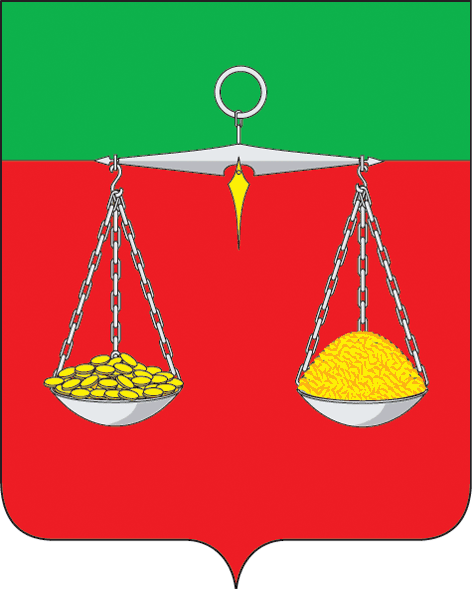 ТАТАРСТАН РЕСПУБЛИКАСЫТЕЛӘЧЕ МУНИЦИПАЛЬ РАЙОНЫ               БАЛАНДЫШ АВЫЛ ҖИРЛЕГЕБАШЛЫГЫГагарин ур., 4 нче йорт, Баландыш авылы, 422098тел. (факс): (84360) 55-6-10 E-mail: Bln.Tul@tatar.ruОКПО 4313186  ОГРН 1021607156185  ИНН/КПП 1619000569/161901001ОКПО 4313186  ОГРН 1021607156185  ИНН/КПП 1619000569/161901001ОКПО 4313186  ОГРН 1021607156185  ИНН/КПП 1619000569/161901001№п/пМероприятияВремя проведенияОтветственные за исполнениеОтметка о выполненииОтметка о выполнении123455I. Информационно-пропагандистское направление профилактики терроризма и экстремизмаI. Информационно-пропагандистское направление профилактики терроризма и экстремизмаI. Информационно-пропагандистское направление профилактики терроризма и экстремизмаI. Информационно-пропагандистское направление профилактики терроризма и экстремизмаI. Информационно-пропагандистское направление профилактики терроризма и экстремизмаI. Информационно-пропагандистское направление профилактики терроризма и экстремизма1Организация информирования населения о действиях при угрозе совершения теракта в местах массового пребывания людей, в том числе на транспорте (установление плакатов, зачитывание вслух рекомендаций на сходах).В течении годаГлава сельского поселения, члены ДНД.2Участие при подготовке и проведениитренировок антитеррористических комиссий муниципальных образований поотработке совместно с оперативной группой действий при установлениивысокого «желтого» уровня террористической опасности, в части касающейсяСогласно отдельного планаГлава сельского поселения3Участие и организация проведение с приглашением представителей религиозных организаций, спортивных, патриотических мероприятий посвященного вопросам профилактики терроризма и экстремизмаВ течение годаГлава сельского поселения (по отдельному плану мероприятий на территории СП), Мухтасибат Тюлячинского района, православный приход  (по согласованию)4Участие в мероприятиях проводимых с учениками школ по вопросам профилактики терроризма и экстремизмаВ течение годаГлава сельского поселения филиал межпоселен-ческой библиотека (по согласованию),  образовательная организация (по согласованию)5Пресечение фактов распространения материалов террористической и экстремистской направленностиВ течение годаГлава сельского поселения, члены ДНД, Межпоселенческой библиотека (по согласованию),  образовательная организация (по согласованию), филиал МБУ «РДК» (по согласованию),  филиал ФАП ГАУЗ «Тюлячинская ЦРБ» (по согласованию), Совет ветеранов, Совет молодежи, отделение МВД России в Тюлячинском районе (по согласованию).6Мониторинг неработающего населения, людей страдающих психическим расстройствами здоровьяПостоянноГлава сельского поселения, участковый уполномоченный (по согласованию)7Изготовление, размножение средств наружной информации и наглядной агитации (листовки,) антитеррористической направленности, развития веротерпимости среди населенияВ течение годаИсполнительный комитет Поселения8Распространение официальной информации на государственных языках Республики Татарстан на информационных стендах в населенных пунктах, на официальном сайте Тюлячинского муниципального района раздел сельского поселенияпостоянноГлава сельского поселения9Участие в мероприятиях по адаптации мигрантов на территории сельского поселения (беседы, ознакомление с традициями, государственными языками, вероисповеданиями, действующим законодательством)постоянноГлава сельского поселения10Участие в мероприятиях по проведению месячника: «Экстремизму-нет!»сентябрьГлава сельского поселения, депутаты Совета сельского поселения11Содействие в трудоустройстве и решение социальных проблем лиц подверженных воздействию идеологии терроризма и их членов семейВ случаи выявления, в рамках районного комплексного планаГлава сельского поселения, депутаты Совета сельского поселения12Участие в профилактической работе с молодежью состоящей на учете в КДН района, на профилактическом учете ОМВД, находящихся под административном надзоре В случаи выявления, в рамках районного комплексного планаГлава сельского поселения, II. Нормативное правовое и организационное обеспечение профилактики терроризма и экстремизмаII. Нормативное правовое и организационное обеспечение профилактики терроризма и экстремизмаII. Нормативное правовое и организационное обеспечение профилактики терроризма и экстремизмаII. Нормативное правовое и организационное обеспечение профилактики терроризма и экстремизмаII. Нормативное правовое и организационное обеспечение профилактики терроризма и экстремизмаII. Нормативное правовое и организационное обеспечение профилактики терроризма и экстремизма1.Рассмотрение  на заседании Совета сельского поселения вопросов межнациональных и межконфессиональных отношений, работы по профилактики экстремизма и терроризма органами местного самоуправления сельского поселения1 раз в полугодиеСовет сельского поселенияСовет сельского поселения2.Осуществить комплекс мер по обеспечению правопорядка и общественной безопасности в период проведения массовых мероприятий, в том числе  издание правовых актов о организации мероприятия, назначение ответственных, согласование плана мероприятий с отделением МВД, с пожарно- спасательной частью МЧС РТпостоянноГлава СПГлава СП3Взаимодействие при осуществлении профилактики экстремистских проявлений в молодежной среде и семьях, находящихся в трудных жизненных ситуацияхпостоянноотделение МВД России в Тюлячинском районе (по согласованию), КДН района, сектор опеки и попечительства Исполкома района, отдел социальной защиты (по согласованию), Глава сельского поселения, образовательная организация (по согласованию).отделение МВД России в Тюлячинском районе (по согласованию), КДН района, сектор опеки и попечительства Исполкома района, отдел социальной защиты (по согласованию), Глава сельского поселения, образовательная организация (по согласованию).4Проведение мероприятий, посвященных Дню солидарности в борьбе с терроризмомсентябрь Глава сельского поселения, Межпоселенческой библиотека (по согласованию),  образовательная организация (по согласованию), филиал МБУ «РДК» (по согласованиюГлава сельского поселения, Межпоселенческой библиотека (по согласованию),  образовательная организация (по согласованию), филиал МБУ «РДК» (по согласованиюIII. Выполнение решений антитеррористической комиссии в Республики Татарстан, антитеррористической комиссии в Тюлячинском муниципальном районеIII. Выполнение решений антитеррористической комиссии в Республики Татарстан, антитеррористической комиссии в Тюлячинском муниципальном районеIII. Выполнение решений антитеррористической комиссии в Республики Татарстан, антитеррористической комиссии в Тюлячинском муниципальном районеIII. Выполнение решений антитеррористической комиссии в Республики Татарстан, антитеррористической комиссии в Тюлячинском муниципальном районеIII. Выполнение решений антитеррористической комиссии в Республики Татарстан, антитеррористической комиссии в Тюлячинском муниципальном районеIII. Выполнение решений антитеррористической комиссии в Республики Татарстан, антитеррористической комиссии в Тюлячинском муниципальном районе1Контроль за выполнением решений антитеррористических комиссий В течении года Глава сельского поселенияГлава сельского поселения2Участие в заседаниях антитеррористической комиссии в Тюлячинском муниципальном районеПо плану заседаний районной комиссии Глава сельского поселения Глава сельского поселенияIV. Профилактика и предупреждение терроризма и экстремистских проявленийIV. Профилактика и предупреждение терроризма и экстремистских проявленийIV. Профилактика и предупреждение терроризма и экстремистских проявленийIV. Профилактика и предупреждение терроризма и экстремистских проявленийIV. Профилактика и предупреждение терроризма и экстремистских проявленийIV. Профилактика и предупреждение терроризма и экстремистских проявлений1Проводить постоянный мониторинг состояние антитеррористической защищенности объектов социально-культурной сферы, газоснабжения, водоснабжения, электроснабжения.Результаты работы отражать в докладе на заседании антитеррористической комиссии в Тюлячинском муниципальном районеГлава сельского поселения, ответственные лица объектов (по согласованию)Глава сельского поселения, ответственные лица объектов (по согласованию)2Совершенствование практических навыков должностных лиц, ответственных за планирование и управление мероприятиями (силами и средствами) по минимизации и ликвидации последствий теракта или при его пресечении правомерными действиямиПостоянноГлава сельского поселения, секретарь Исполкома ПоселенияГлава сельского поселения, секретарь Исполкома Поселения3Визуальный мониторинг включенных в перечень сельского поселения заброшенных зданий и помещений, расположенных на территории сельского поселенияЕженедельноГлава сельского поселения, члены ДНД.Глава сельского поселения, члены ДНД.4Своевременное информирование правоохранительные органы о фактах нахождения (проживания) в заброшенных зданиях и помещениях подозрительных лиц, предметов и вещей.   Провести проверки по выявлению граждан, сдающих помещения в аренду (в пользование) лицам без регистрацииВ случаи выявления подозрительных лицГлава сельского поселения, депутаты Совета сельского поселения.Глава сельского поселения, депутаты Совета сельского поселения.5Выполнение поручений антитеррористической комиссии района, правоохранительных органов в пределах компетенции лиц, отнесенных к категории особого вниманияСогласно поручениям и в установленные срокиГлава сельского поселенияГлава сельского поселенияVI. Оценка состояния антитеррористической защищенностиVI. Оценка состояния антитеррористической защищенностиVI. Оценка состояния антитеррористической защищенностиVI. Оценка состояния антитеррористической защищенностиVI. Оценка состояния антитеррористической защищенностиVI. Оценка состояния антитеррористической защищенности1Осуществление комплекса мер по обеспечению правопорядка и общественной безопасности в период проведения массовых, праздничных мероприятий, в том числе с использованием служебно-розыскных собак. Провести обследования обеспечения пропускного режима, технической укрепленности, оснащенности средствами охранно-пожарной сигнализации и видеонаблюдения мест их проведенияМайские праздники (1 и 9 мая- 75 летие Победы в ВОВ), татарский национальный праздник Сабантуй (июнь), День Республики Татарстан (100 -летие ТАССР), День знаний, Новогодние и рождественские праздники, День суверенитета России, Глава сельского поселения, члены ДНД, отделение МВД России в Тюлячинском районе (по согласованию).Глава сельского поселения, члены ДНД, отделение МВД России в Тюлячинском районе (по согласованию).2   Проведение тренировок по эвакуации людей в случае угрозы террористического акта на территории сп:образовательные учреждения;объекты культуры.март, сентябрь (или по плану госорганов)   Глава сельского поселения, руководители учреждений, отделение МВД России в Тюлячинском районе (по согласованию), подразделение МЧС РТ (по согласованию).Глава сельского поселения, руководители учреждений, отделение МВД России в Тюлячинском районе (по согласованию), подразделение МЧС РТ (по согласованию).3Организация работы ДНД совместно с участком инспектором полициипостоянноГлава сельского поселенияГлава сельского поселения4Участие в совместных мероприятиях с оперативной группой в Тюлячинском муниципальном районе по уточнению расчета сил и средств отделения привлекаемых к ликвидации последствий террористических угроз По плану оперативной группыГлава сельского поселенияГлава сельского поселения5Утверждение перечня объектов находящиеся в отделении от населенных пунктов (посеки, дома отдыха, бани, омшанники, склады т .д.)До 20 апреляГлава сельского поселенияГлава сельского поселения6Проведение разъяснительных бесед с представителями национальных и религиозных конфессий, политических партий, направленных на усиление бдительности, обеспечению безопасности жизни и здоровья населения, готовности к действиям в чрезвычайных ситуациях. Организация работы по выявлению действующих неформальных молодежных объединений экстремистской направленности на территории сельского поселения.ежеквартальноГлава сельского поселения, отделение МВД России в Тюлячинском районе (по согласованию), руководитель религиозной организации (по согласованию).Глава сельского поселения, отделение МВД России в Тюлячинском районе (по согласованию), руководитель религиозной организации (по согласованию).7Корректировка планов действий по предупреждению угрозы террористического акта или чрезвычайной ситуации, а также ликвидации последствий их совершения. Совершенствование мер по проведению мобилизации человеческих, материальных и технических ресурсов для обеспечения мероприятий по эвакуации населения, проведению аварийных работ, доставке пострадавших и т.д. ежеквартальноСекретарь Исполкома ПоселенияСекретарь Исполкома Поселения8Внесение изменений и дополнений в муниципальные  нормативно правовые актыПо мере необходимости Секретарь Исполкома Поселения(разработка проекта)Секретарь Исполкома Поселения(разработка проекта)